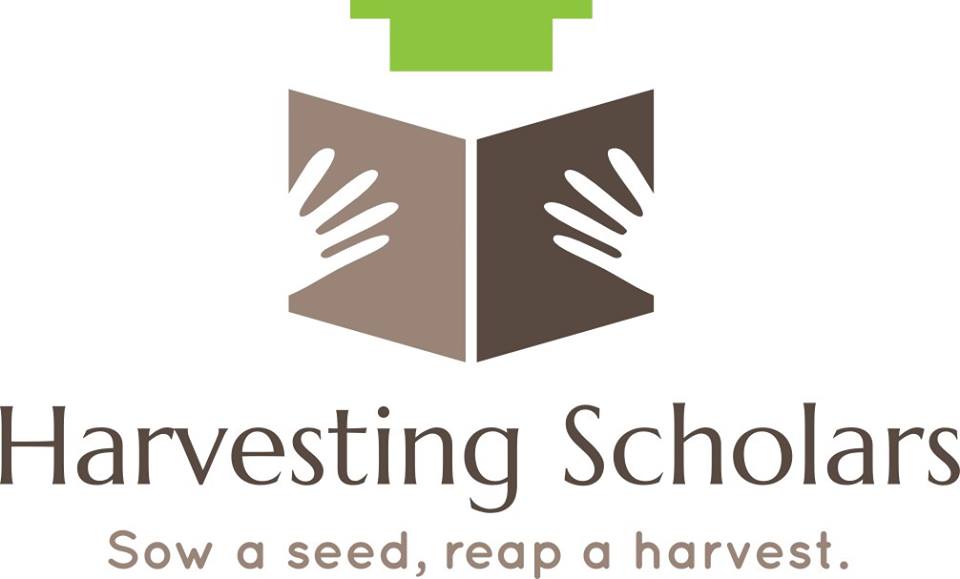 Scholarship ApplicationNote: Please read the content of this application carefully and answer each question completely before submitting. The application packet must be submitted by: July 31, 2019Name: ________________________________________________________________________Address: ______________________________________________________________________City: _______________________________________ State: _____________ Zip: ____________Phone: __________________________ Email: _______________________________________High School You Attended: _______________________________________________________City/State/Zip: _________________________________________________________________Graduation date: _______________________________________________________________Cumulative GPA: ________________ SAT Score: ______________ ACT Score: ______________Have you been accepted at a College, University or Technical School?            Yes  No What college will you be attending this fall?__________________________________________What is your major?______________________________________________________________List any community service projects or school activities you have been involved in.  (You may attach on a separate sheet).____________________________________________________________________________________________________________________________________________Essay: Please submit a typed 300-500 word essay answering the following: Essay must be Double-spaced, Times New Roman Font, 12 ptWhat are your educational and career goals and WHY should you be awarded this scholarship?Recommendation Letters/References: Please attach at minimum one (1) letter of recommendation/reference from one of the following: Teacher, guidance counselor or principal, pastor, or person in church leadership, or community leader.  A relative may not provide a letter of reference for you.Your Printed Name: ___________________________________________________________________Your Signature: ___________________________________________ Date______________________SCHOLARSHIP CHECKLISTThe scholarship applicant must:Applicant must be a graduate from a Georgia high school in Bartow, Floyd, Polk or Gordon County. Be enrolled in a college or university and have a minimum cumulative grade point average (GPA) of 2.5 or betterProvide a copy of your current transcript Provide written proof of active school enrollment (class schedule, enrollment letter,  etc.) Provide current, written evidence of participation in community service projects and/or school activities within the past year. Provide at minimum one (1) letter of recommendation/reference from one of the following: Teacher, guidance counselor or principal, pastor, or person in church leadership, or community leader.  A relative may not provide a letter of reference for you.Type and submit a 300 to 500 word essay answering the following prompt: What are your educational and career goals and WHY should you be awarded this scholarship?Submit completed packet no later than midnight July 31, 2019Submit scholarship application packet to:Harvesting ScholarsP.O. Box 4205 Cartersville, GA 30120Or Email completed packet to: info@harvestingscholars.orgScholarship award is $250The decision of the Harvesting Scholars scholarship committee is final